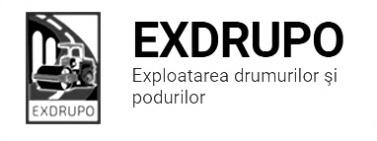 Notă informativăcu privire la lucrările de întreţinere şi salubrizare a infrastructuriirutiere din mun. Chişinăusect. Centru: executate 08.05.2020:Montare borduri mari, noi: str. Testimiţeanu (Corolenco-Vîrnav) – 48 ml.Săpătură manuală: str. Testimiţeanu (Corolenco-Vîrnav) – 2 m3.Amenajarea fundației în pietriș: str. Testimiţeanu (Corolenco-Vîrnav) – 20 tn.Excavarea/transportarea asfalt vechi: str. Testimiţeanu (Corolenco-Vîrnav) – 3 curse (1 remrcă, 2 Kamaz).Salubrizarea mecanizată în zi: str. Albişoara, str. Trandafirilor, str. Melestiu, str. Inculeţ, str. Testimiţeanu, Viaduct, str. G. Caşu, str. Malina Miacă, str. Grenoble, str. Mioriţa, str. Pietrarilor, str. Lech Kacznski, str. Academiei, str. T. Strişcă, str. Spicului,  str. Sprincenoaia.executate 08.05-09.05.2020 (în noapte):Salubrizarea mecanizată în noapte: str. Ismail, str. Halippa, str. Alexandri, bd. Gagarin, bd. Negruzzi, str. Ciuflea, Viaduct, bd. Cantemir, str. Aleea Gării, str. Pușkin,str. Pîrcălab, str. Eminescu, str. Armenească, str. Bulgară, bd. Ştefan cel Mare, str. Bucureşti.planificate 11.05.2020:Amenajare trotuar: str. Testimiţeanu.sect. Buiucani: executate 08.05.2020:Montare borduri noi: str. I. Pelivan – 47 buc.Excavarea/transportarea gunoi: str. I. Pelivan – 1 cursă, Gaz.Amenajarea fundației în pietriș: str. I. Pelivan – 2 tn.Salubrizarea mecanizată în zi: str. M. Viteazu+nod rutier, str. Al. Sciusev, str. Stere, str. V. Lupu, str. E. Coca, str. T. Vladimirescu, str. Cornului. executate 08.05-09.05.2020 (în noapte):Salubrizarea mecanizată în noapte: Piaţa Dimitrie Cantemir, Calea Ieşilor, str. I. Creangă, Piaţa Unirii, bd. Al. Iulia.planificate 11.05.2020:Demontare bordurilor: str. I. Pelivan. Pregătirea fundației: str. I. Pelivan. Montarea bordurilor: str. I. Pelivan. sect. Rîşcani:executate 08.05.2020:Demolare beton manual: str. Petricani – 1,5 m3.Instalare zidării vechi: str. M. Costin – 2 ml.Instalare borduri noi: str. M. Costin – 3 ml.Demontarea făntîni: str. M. Costin – 2 buc.Ridicarea la cotă făntîni: str. M. Costin – 2 buc.Salubrizare manuală: str. Petiricani – 2 curse, basculant mic.executate 09.05.2020:Salubrizarea mecanizată în zi: str. Albişoara, str. C. Moşişor, str. Doina, str. Ceucari, str. Socoleni, str. Studenţilor, str. Dimo, str. Florilor, str. T. Vladimirescu.executate 10.05-11.05.2020 (în noapte):Salubrizarea mecanizată în noapte: str. Ismail, bd. Cantemir, str. Alexandru cel Bun, str. Alecsandri, bd. Gr. Vieru, str. C. Tănase, str. Ierusalimului, str. Bodoni, str. Puşkin, str. Petricani, str. P. Rareș.planificate 11.05.2020:Frezare racordări: str. M. Costin. Asfaltare racordări: str. M. Costin. Gunoi manual: str. Petricani, str. M. Costin. sect. Botanica:executate 08.05.2020:Montare borduri noi: bd. Dacia, trotuar – 12 buc.Montare borduri vechi: bd. Dacia, trotuar – 6 buc.Amenajarea fundției în pietriș, compactarea: bd. Dacia, trotuar – 500 m2.executate 09.05.2020:Salubrizare mecanizată în zi: şos. Munceşti, str. G. Botanică, str. Sarmizeghetuza, str. Trandafirilor, bd. Cuza Vodă, str. V. Crucii, str. Grenoble, Viaduct,  bd. Dacia.executate 10.05-11.05.2020 (în noapte):Salubrizarea mecanizată în noapte:  bd. Dacia, bd. Dacia (buzunare), Viaduct, bd. Decebal, bd. Traian, str. Independenţei, str. Teilor, str. Burebista.planificate 11.05.2020:Frezare parte carosabilă: str. Sarmiseghetusa (Parc Autobuse, Viaduct).Amenajare, compactare pietriș: str. Zelinski – bd. Dacia.Salibrizare subterane. sect. Ciocana: executate 08.05.2020:Profilarea asfalt frezat: str. Industrială – 98 tn.Salubrizare manuală: str. Bucovinei – 2 curse. Excavarea/transportarea pămînt: str. Bucovinei-str. Rădăuțeanu- 7 curse, Kamaz.Salubrizarea mecanizată în zi: str. M. Manoli – 4 borduri, str. Sargidava, str. Sadoveanu, str. M. Drăgan, str. Voluntarilor, str. Al. Russo.    executate 08.05-09.05.2020 (în noapte):Salubrizarea mecanizată în noapte: str. Lunca Bîcului + pod, str. Uzinelor+cercuri+triunghiuri, str. Vadul lui Vodă, str. Otovasca, str. Podul Înalt, str. Drăgan.executate 09.05.2020:Salubrizarea mecanizată în zi: str. M. Manoli – 4 borduri, str. Sargidava, str. M. Spătaru, str. M. Drăgan, str. Sadoveanu.    executate 10.05-11.05.2020 (în noapte):Salubrizarea mecanizată în noapte: bd. Mircea cel Bătrîn – 4 borduri, str. Al. Russo, str. G. Latină, str. Sadoveanu, str. P. Zadnipru, str. Ig. Vieru, str. I. Domeniuc, str. Studenţilor. planificate 11.05.2020:Decapare, profilare sol: str. Rădăuțeanu-str. Bucovinei.Gunoi manual: str. Bucovinei.                Compactare asfalt frezat: str. Industrială.sect. OCR:executate 08.05.2020:Montare indocatoare rutiere: str. Ismail (Gr. Ureche-Uzinelor) – 12 buc.Desrvirea indicatoare rutiere: sect. Botanica – 33 buc.planificate 11.05.2020:Montare indocatoare rutiere: str. Voluntarilor – str. Uzinelor.                                                str. Lunca Bîcului – șos. Muncești.                                                str. Titulescu – bd. Decebal.                                                str. Grenoble – str. Tesțimițeanu.                                                str. Asachi – str. Corolenco.Deservire indicatoare rutiere: sect. Ciocana.sect. 7:executate 08.05.2020:Curăţarea canaizării pluviale: Viaduact – 18 receptoare. Ridicarea la cotă: bd. Cantemir – 2 receptoare.                                     str. Pandurilor – 1 receptoar.                                   bd. Gagarin – 1 fîntînă.                                  bd. Gr. Vieru – 1 fîntînă.     Salubrizare manuală, gunoi manual – 1 cursă.          planificate 11.05.2020:Montare receptoare: str. Dimo, 25.Ridicarea fîntîni, grilaje: str. Uzinelor.sect. 8:executate 08.05.2020:Montare pavaj: bd. Moscova – 15 m2.  Ridicarea fîntîni la cotă: bd. Moscova – 3 buc.Montarea element prefabricat: bd. Moscova – 1 buc.  planificate 11.05.2020:Demontare borduri: bd. Moscova.Demolare beton asfaltic uzat: bd. Moscova.Montare borduri: bd. Moscova.Montare pavaj: bd. Moscova.Măsurile întreprinse pentru prevenirea răspîndirii Covid-19:Toate unităţile de trasport sunt dezinfectate la începutul şi la sfîrşitul programului de lucru;Muncitorilor este verificată starea de sănătate de către medicul întreprinderii;Muncitorii sunt echipaţii cu:mască de protecţiemănuşi de protecţiedezinfectantInginer SP                                                         I. Rusu